GIỚI THIỆU SƠ LƯỢC VỀ OKXE VIỆT NAMOKXE là nền tảng thương mại điện tử đầu tiên ở Việt Nam trong lĩnh vực mua bán và trao đổi xe máy. Đây là một nền tảng được thế kế phù hợp với nhu cầu sử dụng, cung cấp cho khách hàng những trải nghiệm mua sắm trực tuyến dễ dàng, an toàn và nhanh chóng.OKXE luôn hướng tới việc không ngừng nâng cao nền tảng và được lựa chọn để trở thành điểm đến thương mại điện tử của của Việt nam và toàn khu vực. Thị trường mua sắm tại OKXE là một thị trường hoàn toàn mở với sự xuất hiện của rất nhiều thương hiệu, dòng xe máy khác nhau… mang đến cho khách hàng những sự lựa chọn tốt nhất.OKXE đang từng bước cập nhật bản thân mình hòa nhập với sự phát triển của công nghệ thế giới. Chúng tôi tin rằng công nghệ tốt hơn sẽ mang đến một nền tảng mạnh mẽ hơn, hỗ trợ nhiều hơn mang đến những trải nghiệm tuyệt vời hơn cho khách hàng. OKXE luôn hướng tới việc xây dựng một cộng đồng mua bán và trao đổi xe máy có tính hỗ trợ cao, kết nối thành viên.OKXE ưu tiên phát triển nền tảng công nghệ, không ngừng đổi mới, luôn tiếp thu ý kiến của khách hàng, không ngừng nỗ lực để mang lại chất lượng dịch vụ tuyệt vời nhất đến cho mọi khách hàng.OKXE luôn tin tưởng rằng công nghệ sẽ thay đổi cuộc sống, mọi điều lớn lao đều tới từ những điều đơn giản nhỏ bé nhất chính vì thế đội ngũ OKXE luôn đề cao sự sáng tạo, đổi mới trong tư duy để hướng tới một cuộc sống tốt đẹp hơn.Một chiếc xe máy cũ không dùng đến nữa không còn mang quá nhiều giá trị sử dụng với bạn nhưng đối với người khác nó lại vô cùng quý giá, vậy hãy cùng OKXE mang chiếc xe của bạn đến với họ, chúng ta cùng nhau tạo ra giá trị cho chính mình và tạo thêm những giá trị khác đến với cộng đồng. Còn ngần ngại gì nữa hãy lựa chọn chúng tôi, chúng tôi sẽ mang giá trị của bạn lan tỏa tới toàn xã hội.MỤC TIÊULuôn là sự lựa chọn đầu tiên của những người có nhu cầu mua xe và bán xe. Đem lại trải nghiệm tuyệt vời cho mọi đối tượng người, đáp ứng được phương trâm “Mua cực nhanh bán cực dễ” đi kèm với sự an tâm, tin tưởng của người dùng.Là nơi mà người mua xe có thể tìm kiếm được những chiếc xe đã qua sử dụng với chất lượng tốt nhất, phù hợp nhất đối với bản thân người mua.Nơi người bán có thể đem những chiếc xe đã qua sử dụng của mình đến với người có nhu cầu một cách nhanh chóng, kịp thời với thông tin chính xác với sự kiểm duyệt chất lượng nghiêm ngặt nhất từ phía OKXE.Hình thành nên một cộng đồng không chỉ mua bán xe máy mà còn mang lại những giá trị hơn thế nữa.SỨ MỆNHSứ mệnh của OKXE là cải thiện chất lượng mua sắm trên nền tảng, chiếm được thị phần mua bán và trao đổi xe máy tại Việt Nam và khu vực và mở rộng thị phần mua sắm với các loại phương tiện di chuyển khác. “Trải nghiệm của người dùng là vô giá đối với chung tôi, xây dựng một cộng đồng thành viên gắn kết và mang tính chất hỗ trợ là điều mà chúng tôi luôn hướng đến. Chúng tôi chung tay với bạn để xây dựng cuộc sống này tươi đẹp hơn”.OKXE LTD., Email: hotro@okxe.vn Phone: (+84) 246 254 2017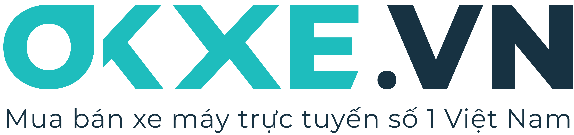 